Hier sind eine Reihe von Verständnisfragen zum Film ...                                       Name:_________________________Total Phänomenal - Multitalent Erdoel : otmarvdh 4:43 MinNenne sieben Dinge, die im Filmgezeigt werden und die es ohne Erdöl nicht gäbe.




Beschreibe die Entstehung von Erdöl im Muttergestein. Nenne auch die notwendigen Bedingungen.





Nenne Gründe, warum man nach Erdöl bohren muss.




Beschreibe die Gefahren beim Erdöltransport.



Wie hoch ist etwa die Zahl der Erdölkomponenten?

Beschreibe stichwortartig die Trennung der Komponentengruppen



Benenne die einzelnen Komponentengruppen und eine Möglichkeit ihrer praktischen Verwendung.AKKappenberg
Total Phänomenal:Multitalent - ErdölOC31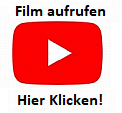 